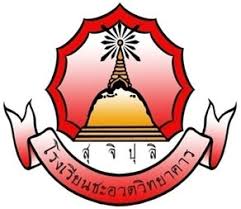 รายงานผลการวิจัยในชั้นเรียนชื่อเรื่อง:	 (ปัญหาที่พบ/ประเด็นที่ทำการวิจัย)…………………………………………………………………………………………………..ชื่อผู้วิจัย: ......................................................  กลุ่มสาระการเรียนรู้  ..........................................  ปีการศึกษา  2565ความเป็นมาของปัญหา/สิ่งที่ต้องการพัฒนา: (เขียนสั้นๆ สิ่งที่พบ เป็นปัญหา/ต้องการพัฒนา ในการเรียนการสอน)….………………………………………………………………………………………………………………………..……………………………………..…………………………………………………………………………………………………………………………………………………….………..………..……………………………………………………………………………………………………………………………………………………………………..วัตถุประสงค์การวิจัย: (เป้าหมาย 1-3 ข้อ) ………………………………………………………………………………………………………………………..…………………………………………...………………………………………………………………………………………………………………………………………………………..…………………………………………………………………………………………………………………………………………………………………..……………...ขอบเขตของการวิจัย (กลุ่มเป้าหมาย ตัวแปรที่ศึกษา ระยะเวลาที่ใช้ในการศึกษา) ……………………………………………………………………………………………………………………………………………………………………..……………………………………………………………………………………………………………………………………………………..……………...……………………………………………………………………………………………………………………………………………………………………..กรอบแนวคิดในการวิจัย:วิธีดำเนินการวิจัย: (ออกแบบและปฏิบัติการสอน)……………………………………………………………………………………………………………………………………………………..……………...……………………………………………………………………………………………………………………………………………………………………..………………………………………………………………………………………………………………………………………………..…………….……..ผลการวิจัย: (บันทึก รวบรวมข้อมูล วิเคราะห์ และรายงานผล/ทั้งเชิงคุณภาพและเชิงปริมาณ ร้อยละ ค่าเฉลี่ย ...) ……………………………………………………………………………………………………………………………………………………..……………...……………………………………………………………………………………………………………………………………………………………………..………………………………………………………………………………………………………………………………………………..…………….……..อภิปรายผล: (จากผลการศึกษาเรื่องนี้ หาเหตุผลมาอภิปราย สรุป เพื่อนำไปสู่การปรับปรุงพัฒนา)……………………………………………………………………………………………………………………………………………………..……………………………………………………………………………………………………………………………………………………………………………...........……………………………………………………………………………………………………………………………………………………………...........ประโยชน์ที่คาดว่าจะได้รับ:………………………………………………………………………………………………………………………………………………..………………………………………………………………………………………………………………………………………………………………………..……………………………………………………………………………………………………………………………………………………………………..…………………ข้อเสนอแนะ: (สานต่อไปให้ผู้อื่นนำไปศึกษาค้นคว้า พัฒนา ศึกษาต่อไป)	………………………………………………………………………………………………………………………………………………..………………………………………………………………………………………………………………………………………………………………………..…………………รายการอ้างอิง: (ถ้ามี)………………………………………………………………………………………………………………………………………………..………………………………………………………………………………………………………………………………………………………………………..……………………………………………………………………………………………………………………………………………………………………..…………………ภาคผนวก1 .นวัตกรรม: ชื่อ..............................................................................................................(แทรกรูปภาพ: พร้อมคำอธิบายประกอบ)2. ตารางแสดง..................................................................................................................(แทรกตาราง: พร้อมคำอธิบายประกอบ)3. เพิ่มเติมอื่นๆ……………………………………………………………………………………………………..(แทรก... : พร้อมคำอธิบายประกอบ)